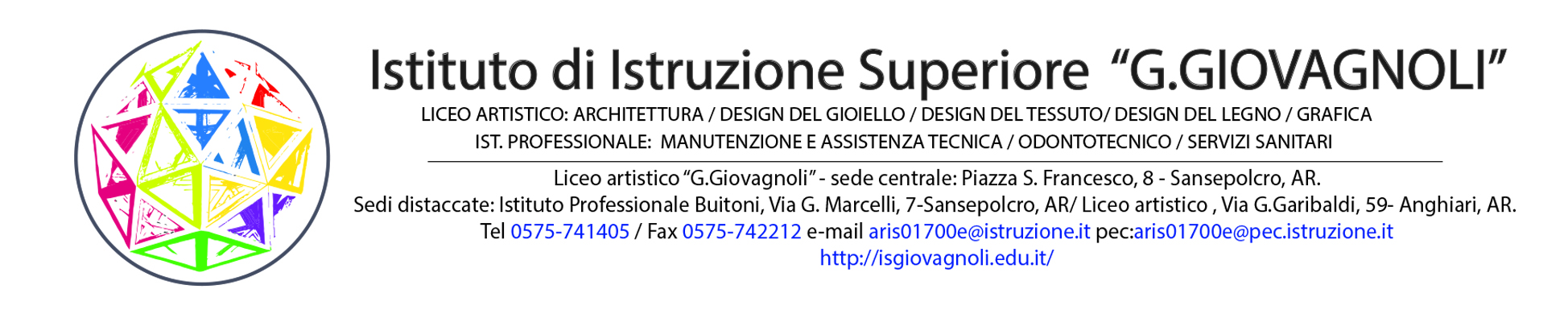 Oggetto: Autorizzazione partecipazione progetto “lnformatica”Il/la sottoscritto/a________________________________________________________________genitore dell’alunno____________________________ iscritto/a alla classe _________ presa visione del programma del progetto in oggetto come riportato nella circolare inviata AUTORIZZAil/la proprio/a figlio/a a partecipare all’attività suddetta e solleva la Scuola e i docenti da responsabilità oggettive per fatti o comportamenti non idonei. Si ricorda che gli studenti provvederanno in modo autonomo a raggiungere la sede del progetto ed al rientro a casa al termine dello stesso.Data _____________ 	FIRMA DEL GENITORE (per autorizzazione se alunno/a Minorenne)     ___________________________________FIRMA DEL GENITORE (per presa visione se alunno/a Maggiorenne)       __________________________________